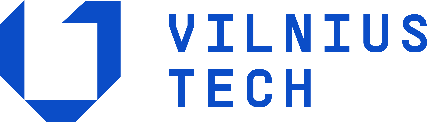 VILNIAUS GEDIMINO TECHNIKOS UNIVERSITETASMECHANIKOS FAKULTETASmechatronikos, ROBOTIKOS ir SKAITMENINĖS GAMYBOS katedraStudento Vardas PavardėBAIGIAMOJO DARBO PAVADINIMAS LIETUVIŲ KALBABAIGIAMOJO DARBO PAVADINIMAS ANGLŲ KALBABaigiamasis bakalauro darbasMechatronikos ir robotikos studijų programa, valstybinis kodas 612H73002Gamybos inžinerijos studijų kryptisSpecializacija (reikia parašyti kokia yra specializacija)Vilnius, 2022VILNIAUS GEDIMINO TECHNIKOS UNIVERSITETASMECHANIKOS FAKULTETASmechatronikos, ROBOTIKOS ir SKAITMENINĖS GAMYBOS katedraTVIRTINUKatedros vedėjas______________________(Parašas)______________________(Vardas, pavardė)______________________(Data)Studento Vardas PavardėBAIGIAMOJO DARBO PAVADINIMAS LIETUVIŲ KALBABAIGIAMOJO DARBO PAVADINIMAS ANGLŲ KALBABaigiamasis bakalauro darbasMechatronikos ir robotikos studijų programa, valstybinis kodas 612H73002Gamybos inžinerijos studijų kryptisSpecializacija (reikia parašyti kokia yra specializacija)	Vadovas:    __________________     _______	   ______                      		(Pedag. vardas, vardas, pavardė)             (Parašas)	       (Data)Vilnius, 2022VILNIAUS GEDIMINO TECHNIKOS UNIVERSITETAS(Studijų programa, akademinė grupė)BAIGIAMOJO DARBO (PROJEKTO)SĄŽININGUMO DEKLARACIJA(Data)savarankiškai parašytas. Šiame darbe (projekte) pateikta medžiaga nėra plagijuota. Tiesiogiai ar netiesiogiai panaudotos kitų šaltinių citatos pažymėtos literatūros nuorodose.Parenkant ir įvertinant medžiagą bei rengiant baigiamąjį darbą (projektą), mane konsultavo mokslininkai ir specialistai:Kitų asmenų indėlio į parengtą baigiamąjį darbą (projektą) nėra. Jokių įstatymų nenumatytų piniginių sumų už šį darbą niekam nesu mokėjęs (-usi).(Sąžiningumo deklaracija atspausdinama iš sistemos mano.vilniustech.lt)Užduoties lapas.Užduotį užpildo ir pateikia studentui baigiamojo darbo vadovas.Anotacija lietuvių kalbaUžpildoma ir atspausdinama anotacija iš sistemos mano.vilniustech.ltAnotacija anglų kalbaUžpildoma ir atspausdinama anotacija iš sistemos mano.vilniustech.ltPAVEIKSLŲ SĄRAŠAS1.1 pav. Paveikslo pavadinimas	113.1 pav. Kinematinė schema	143.2 pav. Elektrinė-blokinė schema	153.3 pav. Mechatroninės sistemos valdymo algoritmas	17 LENTELIŲ SĄRAŠAS4.1. lentelė. Priešgaisriniai simboliai ir jų paaiškinimas	18ĮVADASTiriamoji problema. Aprašyti kuriamo ar modernizuojamo įrenginio problemą.  Darbo objektas. Pateikti kuriamą ar modernizuojamą objektą.Darbo tikslas ir uždaviniai. Pateikti baigiamojo darbo tikslą. Temos naujumas ir aktualumas. Pateikti kuriamo ar modernizuojamo įrenginio naujumą ir aktualumą.ANALOGIŠKŲ KONSTRUKCIJŲ IR SPECIFINIŲ MAZGŲ APŽVALGAPoskyrio pavadinimasĮrenginys Nr.1Tekstas. Tekstas. Tekstas. Tekstas. Tekstas (1.1 pav.). 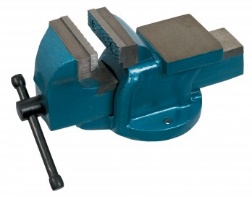 1.1 pav. Paveikslo pavadinimas (http://www.topimeksas.lt/imgz/produktai/3947/img.jpg)Tekstas. Tekstas. Tekstas. Tekstas. Tekstas. Tekstas. Tekstas. Tekstas. Tekstas. Tekstas.Tekstas. Tekstas. Tekstas. Tekstas. Tekstas. Tekstas. Tekstas. Tekstas. Tekstas. Tekstas. Tekstas. Tekstas. Tekstas. Tekstas. Tekstas.Tekstas. Tekstas. Tekstas. Tekstas. Tekstas. Tekstas. Tekstas. Tekstas. Tekstas. Tekstas. Tekstas. Tekstas. Tekstas. Tekstas. Tekstas.Tekstas. Tekstas. Tekstas. Tekstas. Tekstas. Tekstas. Tekstas. Tekstas. Tekstas. Tekstas. Tekstas. Tekstas. Tekstas. Tekstas. Tekstas.Tekstas. Tekstas. Tekstas. Tekstas. Tekstas.Įrenginys Nr. 2Tekstas. Tekstas. Tekstas. Tekstas. Tekstas. Tekstas. Tekstas. Tekstas. Tekstas. Tekstas.Tekstas. Tekstas. Tekstas. Tekstas. Tekstas. Tekstas. Tekstas. Tekstas. Tekstas. Tekstas. Tekstas. Tekstas. Tekstas. Tekstas. Tekstas.Tekstas. Tekstas. Tekstas. Tekstas. Tekstas. Tekstas. Tekstas. Tekstas. Tekstas. Tekstas. Tekstas. Tekstas. Tekstas. Tekstas. Tekstas.Tekstas. Tekstas. Tekstas. Tekstas. Tekstas. Tekstas. Tekstas. Tekstas. Tekstas. Tekstas. Tekstas. Tekstas. Tekstas. Tekstas. Tekstas.Tekstas. Tekstas. Tekstas. Tekstas. Tekstas. Poskyrio pavadinimasĮrenginys Nr. 1Tekstas. Tekstas. Tekstas. Tekstas. Tekstas. Tekstas. Tekstas. Tekstas. Tekstas. Tekstas.Tekstas. Tekstas. Tekstas. Tekstas. Tekstas. Tekstas. Tekstas. Tekstas. Tekstas. Tekstas. Tekstas. Tekstas. Tekstas. Tekstas. Tekstas.Tekstas. Tekstas. Tekstas. Tekstas. Tekstas. Tekstas. Tekstas. Tekstas. Tekstas. Tekstas. Tekstas. Tekstas. Tekstas. Tekstas. Tekstas.Tekstas. Tekstas. Tekstas. Tekstas. Tekstas. Tekstas. Tekstas. Tekstas. Tekstas. Tekstas. Tekstas. Tekstas. Tekstas. Tekstas. Tekstas.Tekstas. Tekstas. Tekstas. Tekstas. Tekstas. Įrenginys Nr. 2Tekstas. Tekstas. Tekstas. Tekstas. Tekstas. Tekstas. Tekstas. Tekstas. Tekstas. Tekstas.Tekstas. Tekstas. Tekstas. Tekstas. Tekstas. Tekstas. Tekstas. Tekstas. Tekstas. Tekstas. Tekstas. Tekstas. Tekstas. Tekstas. Tekstas.Tekstas. Tekstas. Tekstas. Tekstas. Tekstas. Tekstas. Tekstas. Tekstas. Tekstas. Tekstas. Tekstas. Tekstas. Tekstas. Tekstas. Tekstas.Tekstas. Tekstas. Tekstas. Tekstas. Tekstas. Tekstas. Tekstas. Tekstas. Tekstas. Tekstas. Tekstas. Tekstas. Tekstas. Tekstas. Tekstas.Tekstas. Tekstas. Tekstas. Tekstas. Tekstas.Priimto sprendimo pagrindimasTekstas. Tekstas. Tekstas. Tekstas. Tekstas. Tekstas. Tekstas. Tekstas. Tekstas. Tekstas.Tekstas. Tekstas. Tekstas. Tekstas. Tekstas. Tekstas. Tekstas. Tekstas. Tekstas. Tekstas. Tekstas. Tekstas. Tekstas. Tekstas. Tekstas.Tekstas. Tekstas. Tekstas. Tekstas. Tekstas. Tekstas. Tekstas. Tekstas. Tekstas. Tekstas. Tekstas. Tekstas. Tekstas. Tekstas. Tekstas.Tekstas. Tekstas. Tekstas. Tekstas. Tekstas.PROJEKTINIAI SKAIČIAVIMAIPoskyrio pavadinimasTekstas. Tekstas. Tekstas. Tekstas. Tekstas. Tekstas. Tekstas. Tekstas. Tekstas. Tekstas.Tekstas. Tekstas. Tekstas. Tekstas. Tekstas. Tekstas. Tekstas. Tekstas. Tekstas. Tekstas. Tekstas. Tekstas. Tekstas. Tekstas. Tekstas.Tekstas. Tekstas. Tekstas. Tekstas. Tekstas. Tekstas. Tekstas. Tekstas. Tekstas. Tekstas. Tekstas. Tekstas. Tekstas. Tekstas. Tekstas.Tekstas. Tekstas. Tekstas. Tekstas. Tekstas. Tekstas. Tekstas. Tekstas. Tekstas. Tekstas. Tekstas. Tekstas. Tekstas. Tekstas. Tekstas.Tekstas. Tekstas. Tekstas. Tekstas. Tekstas.Poskyrio pavadinimasTekstas. Tekstas. Tekstas. Tekstas. Tekstas. Tekstas. Tekstas. Tekstas. Tekstas. Tekstas.Tekstas. Tekstas. Tekstas. Tekstas. Tekstas. Tekstas. Tekstas. Tekstas. Tekstas. Tekstas. Tekstas. Tekstas. Tekstas. Tekstas. Tekstas.Tekstas. Tekstas. Tekstas. Tekstas. Tekstas. Tekstas. Tekstas. Tekstas. Tekstas. Tekstas. Tekstas. Tekstas. Tekstas. Tekstas. Tekstas.Tekstas. Tekstas. Tekstas. Tekstas. Tekstas. Tekstas. Tekstas. Tekstas. Tekstas. Tekstas. Tekstas. Tekstas. Tekstas. Tekstas. Tekstas.Tekstas. Tekstas. Tekstas. Tekstas. Tekstas.KONSTRUKCIJOS IR VEIKIMO PRINCIPO APRAŠYMASKinematinė schemaTekstas. Tekstas. Tekstas. Tekstas. Tekstas. Tekstas. Tekstas. Tekstas. Tekstas. Tekstas.Tekstas. Tekstas. Tekstas. Tekstas. Tekstas. Tekstas. Tekstas. Tekstas. Tekstas. Tekstas. Tekstas. Tekstas. Tekstas. Tekstas. Tekstas.Tekstas. Tekstas. Tekstas. Tekstas. Tekstas. Tekstas. Tekstas. Tekstas. Tekstas. Tekstas. Tekstas. Tekstas. Tekstas. Tekstas. Tekstas.Tekstas. Tekstas. Tekstas. Tekstas. Tekstas. Tekstas. Tekstas. Tekstas. Tekstas. Tekstas. Tekstas. Tekstas. Tekstas. Tekstas. Tekstas.Tekstas. Tekstas. Tekstas. Tekstas. Tekstas.Detalių pozicionavimo sistemos struktūra ir kinematinė schema nustatoma analizuojant šiuos parametrus: darbo zonos erdvę, pozicionavimo tikslumą, greitaveiką, konstrukcijos paprastumą. Detalių sugriebimo ir pozicionavimo sistemos kinematinė schema pavaizduota 3.1 paveiksle.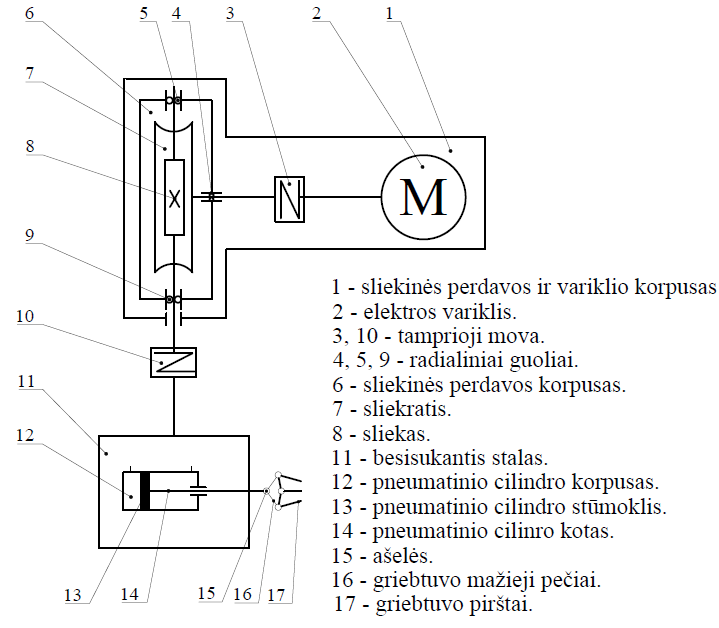 3.1 pav. Kinematinė schemaPateikiamas išsamus kinematinės schemos aprašymas.Elektrinė-blokinė schemaTekstas. Tekstas. Tekstas. Tekstas. Tekstas. Tekstas. Tekstas. Tekstas. Tekstas. Tekstas.Tekstas. Tekstas. Tekstas. Tekstas. Tekstas. Tekstas. Tekstas. Tekstas. Tekstas. Tekstas. Tekstas. Tekstas. Tekstas. Tekstas. Tekstas.Tekstas. Tekstas. Tekstas. Tekstas. Tekstas. Tekstas. Tekstas. Tekstas. Tekstas. Tekstas. Tekstas. Tekstas. Tekstas. Tekstas. Tekstas.Tekstas. Tekstas. Tekstas. Tekstas. Tekstas. Tekstas. Tekstas. Tekstas. Tekstas. Tekstas. Tekstas. Tekstas. Tekstas. Tekstas. Tekstas.Tekstas. Tekstas. Tekstas. Tekstas. Tekstas.Braižant šią schemą svarbu žinoti, kokie signalai bus tiekiami į funkcinį mazgą ir kokie signalai išeis iš jo. Ryšys tarp blokų susiejamas linijomis-signalais. Apdirbamos detalės tvirtinimo mechatroninės sistemos elektrinė-blokinė schema pavaizduota 3.2 paveiksle. Kadangi modernizuojama yra tik detalės sugriebimo sistema, todėl visi jos veikimui reikalingi komponentai paryškinti. Neparyškinta linija – maitinimo linija, o paryškinta – signalo linija.  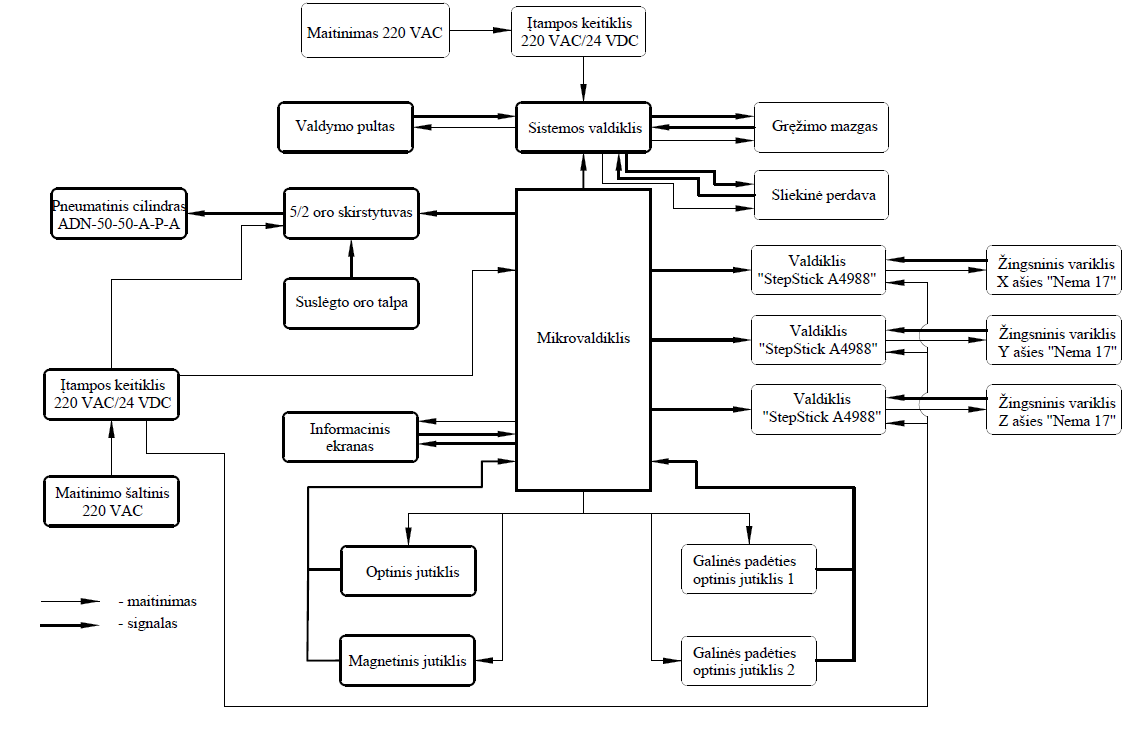 3.2 pav. Elektrinė-blokinė schemaPateikiamas išsamus elektrinės-blokinės schemos aprašymas. Įrenginio ar mazgo valdymo algoritmasTekstas. Tekstas. Tekstas. Tekstas. Tekstas. Tekstas. Tekstas. Tekstas. Tekstas. Tekstas.Tekstas. Tekstas. Tekstas. Tekstas. Tekstas. Tekstas. Tekstas. Tekstas. Tekstas. Tekstas. Tekstas. Tekstas. Tekstas. Tekstas. Tekstas.Tekstas. Tekstas. Tekstas. Tekstas. Tekstas. Tekstas. Tekstas. Tekstas. Tekstas. Tekstas. Tekstas. Tekstas. Tekstas. Tekstas. Tekstas.Tekstas. Tekstas. Tekstas. Tekstas. Tekstas. Tekstas. Tekstas. Tekstas. Tekstas. Tekstas. Tekstas. Tekstas. Tekstas. Tekstas. Tekstas.Tekstas. Tekstas. Tekstas. Tekstas. Tekstas. Apdirbamos detalės tvirtinimo mechatroninės sistemos valdymo algoritmas pateiktas 3.3 paveiksle, kuriame ryškesniu kontūru pažymėtas projektuojamas detalės sugriebimo sistemos valdymo algoritmas.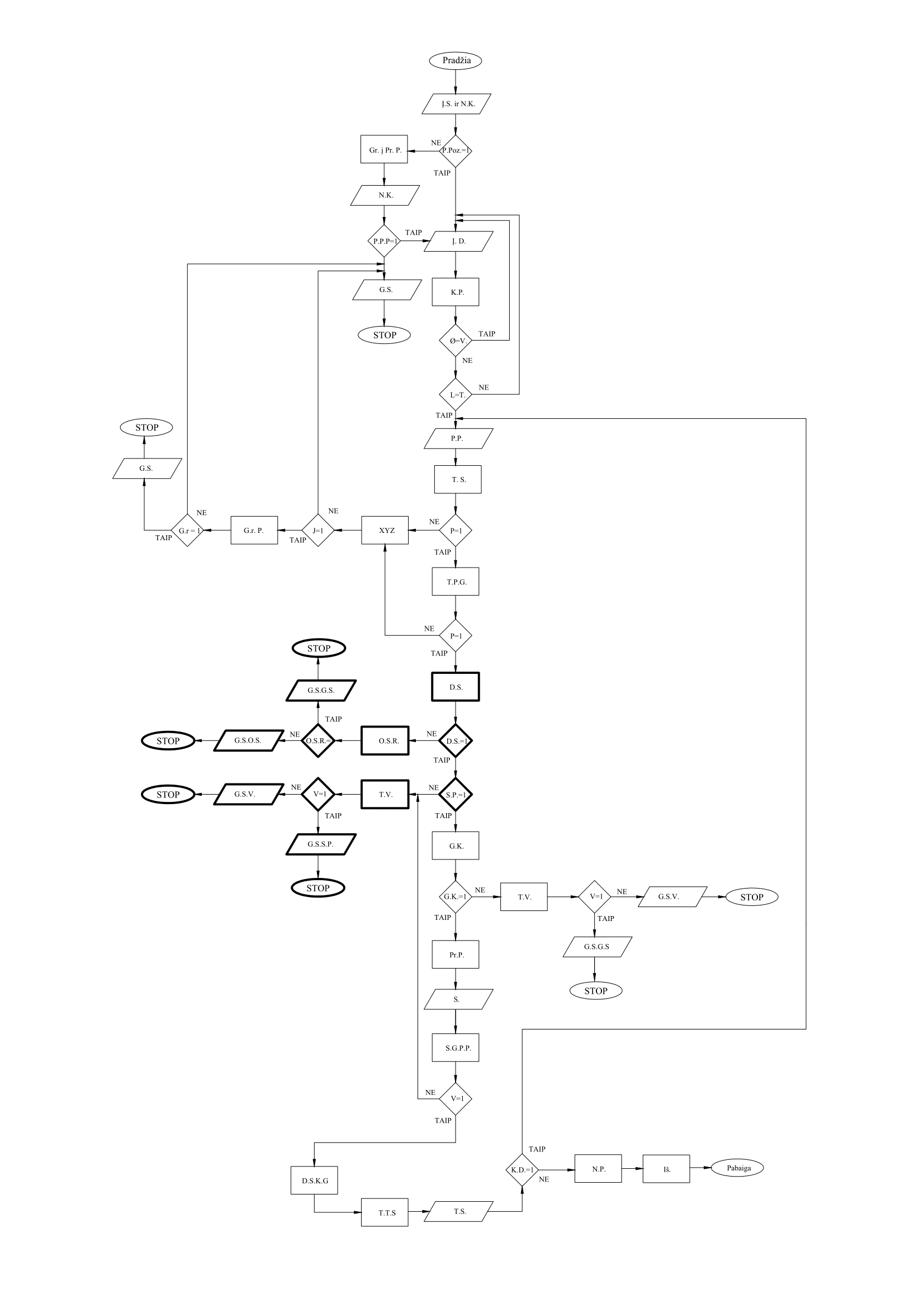 3.3 pav. Mechatroninės sistemos valdymo algoritmasPateikiamas išsamus kuriamos ar modernizuojamo įrenginio ar mazgo valdymo algoritmo aprašymas.DARBŲ SAUGASaugaus darbo ir aplinkos apsaugos bendrosios nuostatos ir reikalavimaiTekstas. Tekstas. Tekstas. Tekstas. Tekstas. Tekstas. Tekstas. Tekstas. Tekstas. Tekstas.Tekstas. Tekstas. Tekstas. Tekstas. Tekstas. Tekstas. Tekstas. Tekstas. Tekstas. Tekstas. Tekstas. Tekstas. Tekstas. Tekstas. Tekstas.Tekstas. Tekstas. Tekstas. Tekstas. Tekstas. Tekstas. Tekstas. Tekstas. Tekstas. Tekstas. Tekstas. Tekstas. Tekstas. Tekstas. Tekstas.Tekstas. Tekstas. Tekstas. Tekstas. Tekstas.Pateikiamos saugaus darbo ir apsaugos bendrosios nuostatos ir reikalavimai dirbant su panašiais įrenginiais ir įranga.(Kuriamo ar modernizuojamo įrenginio) darbo saugos ir aplinkosaugos reikalavimaiPateikiama konkreti darbų saugos ir aplinkosaugos reikalavimai kuriamam ar modernizuojamam įrenginiui.Šiame poskyryje gali būti šios dalys:Pagrindiniai įspėjimaiTekstas. Tekstas. Tekstas. Avarinio sustabdymo mygtukas Tekstas. Tekstas. Tekstas.Saugumo priemonės įjungus elektros maitinimąTekstas. Tekstas. Tekstas.Saugumo priemonės užbaigus darbąTekstas. Tekstas. Tekstas.Priešgaisrinė saugaTekstas. Tekstas. Tekstas. Priešgaisriniai simboliai ir jų paaiškinimas pateiktas 4.1 lentelėje.4.1. lentelė. Priešgaisriniai simboliai ir jų paaiškinimasEKONOMINIAI SKAIČIAVIMAIŠiame skyriuje pateikiamas konstruojamo ar modernizuojamo įrenginio ar mazgo ekonominis įvertinimas.IŠVADOSŠiame skyriuje rašomos konkrečios inžinerinės išvados susijusios su atliktu darbu.LITERATŪROS SĄRAŠASŠiame skyriuje surašoma visa naudota rašant baigiamąjį darbą literatūra abėcėlės tvarka.3-ašių tiltinis robotas [interaktyvus]. 2016. [žiūrėta 2017 02 15]. Prieiga per internetą: <http://www.hahnautomationplastics.com/proline-3-axis-robots>Algoritmas [interaktyvus]. 2016. [žiūrėta 2017 05 07]. Prieiga per internetą: https://lt.wikipedia.org/wiki/AlgoritmasBakšys, B., Federavičius, A. 2005. Robotų technika. Kaunas: Technologija. 494 p.Bakšys, B. 2008. Robotizuoti technologiniai kompleksai. Vilnius: Vilniaus pedagoginio universiteto leidykla. 168 p.PRIEDAINuo čia sukeliami visi priedai.Kiekvienas priedas numeruojamas ir pradedamas naujame lape.Prieduose pateikiamos bendro vaizdo ir surinkimo brėžinių dokumentacijos.(Studento vardas ir pavardė, studento pažymėjimo Nr.)(Fakultetas)20      m.d.Patvirtinu, kad mano baigiamasis darbas (projektas) temaPatvirtinu, kad mano baigiamasis darbas (projektas) temaPatvirtinu, kad mano baigiamasis darbas (projektas) temaPatvirtinu, kad mano baigiamasis darbas (projektas) temaPatvirtinu, kad mano baigiamasis darbas (projektas) temapatvirtintas 20m.d. dekano potvarkiu Nr.d. dekano potvarkiu Nr., yraMano darbo (projekto) vadovasMano darbo (projekto) vadovas(Parašas)(Vardas ir pavardė)